UŽIVATELSKÝ MANUÁL -JOGURT/SÝROVAČ S TERMOSTATEM Multifunkční zařízení, které splní všechna očekáváníkaždý, kdo chce obohatit své domácí menu o lahodné azdravý jogurt především, ale také jogurtový sýr nebo kefír. Perfektní pro výrobu bílého jogurtu i hustého řeckého jogurtu. Pro ty, kteří upřednostňují vegetariánskou kuchyni, může být použita k výrobě sójimléčný jogurt. Jogurtovač je vybaven časovačem, který umožňuje naprogramovat časprovozu a přesného nastavení zrání jogurtu teplotu, což zajišťuje vynikající kontrolu nad procesem výrobyoblíbené pochoutky a mohou snadno splnit individuální preference. Je to rychlé, je to spolehlivé a je to také krásně navržené.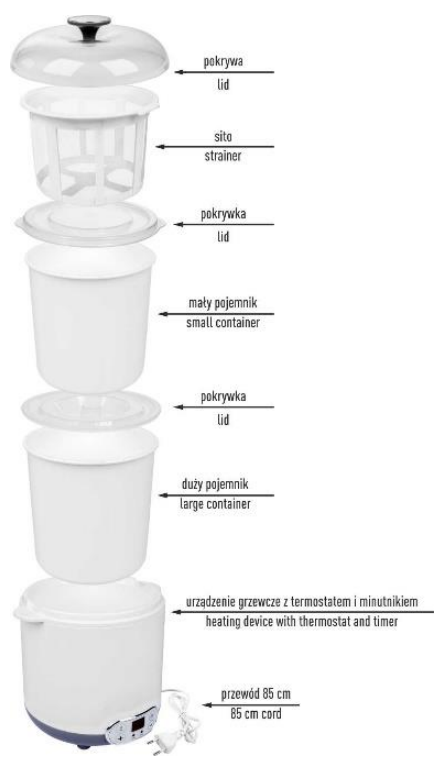 Sada obsahuje:- topné zařízení s termostatem a časovačem- 2 nádoby s víkem- 1 sítko- víko k jogurtovači- šňůra 85 cmPřed použitím se prosím důkladně seznamte s tímto návodem auschovejte jej pro budoucí použití.JAK POUŽÍVATDůkladná znalost těchto doporučení umožní správné použitíspotřebiče a budete si moci užívat bezporuchový provoz po delší dobučas.Před prvním použitím zkontrolujte obsah balení a ujistěte se, že všechny součástijsou přítomny.Zapnutí jogurtovače1. Zapojte zařízení do elektrické zásuvky. Na obrazovce se zobrazí následujícíčtení:2. Stiskněte tlačítko Set. Zobrazí se zpráva „08“. 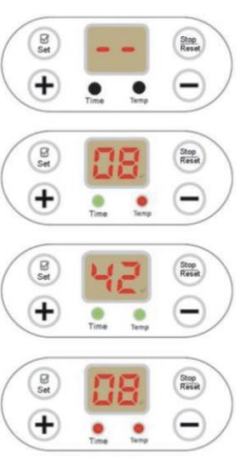 zobrazí se a rozsvítí se zelená LED dioda časuzačněte asi 5 sekund blikat. Nastavdoba provozu potřebná k výrobějogurt (podledoporučení uvedená dále v tomtomanuál). Zařízení umožňuje časnastavení provozu v rozmezí 1 až 48hodin. Počkejte přibližně 5 sekunddokud se na displeji nezobrazí teplotanastavení. Zobrazí se zpráva „42“.zobrazeno. Rozsvítí se zelená LED dioda časunepřetržitě a LED Temp se rozsvítíbliká asi 5 sekund. Nastavpotřebná teplota. Zařízení umožňujepro úpravu teploty uvnitř20-55 °C. Počkejte přibližně5 sekund. Obě diody budou svítit červeně ajogurtovač signalizuje připravenost koperace – zazní krátký potvrzující zvukbýt emitován.3. Po uplynutí nastaveného času zazní zvukbude vysílán signál. Odpojte zařízení.Vložte jogurt do lednice.Proveďte pasírování (zejména když se zaměřujete na opravdu hutný jogurt respjogurtový sýr) v lednici – zabráníte tím jogurtu/jogurtovému sýruz příliš kyselého a prodlouží jeho trvanlivost.Tlačítko Stop/ResetTlačítko Stop/Reset umožňuje restartování nastavení za účelem naprogramování nového nastavení.1. Chcete-li změnit nastavení jogurtovače, stiskněte a podržte tlačítkoTlačítko Stop/Reset na několik sekund, dokud se nezobrazí následující údajzobrazeno:2. Stiskněte tlačítko Set. KdyžLED dioda času svítí zeleně,můžete změnit nastavenípomocí tlačítek + a –.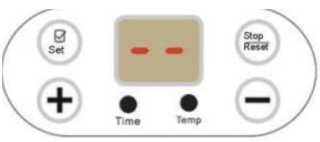 Když se obě LED rozsvítí snepřetržité červené, jogurtvýrobce zahájí proces zrání.Tipy: Po 8 hodinách získáte hladký jogurt a po 10 hodináchpřírodní jogurt. Doba zrání ovlivňuje texturu jogurtua ochutnat. Čím delší doba, tím ochucenější jogurt a tím víceintenzivní chuť. Jogurt by měl být spotřebován do 3-4 dnů. Pro urychlení procesu výroby jogurtu můžete nalít100-150 ml vody do topného zařízení a poté umístětev ní nádoba na mléko (hladina vody by měla odpovídat zhrubahladina mléka). Za takových okolností bude jogurt vyráběn v avodní plášť, zajišťující tepelnou stabilitu během celého procesua lepší rozložení teploty po celém povrchupřístroj. Pro obohacení chuti jogurtu nebo zpestření jídelníčku můžete přidatšťáva, med, ovoce nebo sušené ovoce. Jogurt lze použít jako startér jogurtové kultury v nových šaržíchmléka – až čtyřikrát. Po páté by měly být čerstvé kulturypoužitý. Řecký jogurt – mnohem hustší nežbílého jogurtu – z důvodu odvodněnípřebytečné tekutiny (syrovátka). Syrovátka obsahujedalší bílkoviny a živiny. Tolze použít jako přísadu do poléveknebo dezerty. Příprava: Umístětesítko do nádoby a nalijtejiž vyrobený jogurt, hustý jakomožný. Nasaďte víko na sítko,sítko do nádoby, poté jogurt dejte do lednice.Udržujte odkapávání, dokud nedosáhnete požadované struktury.Protože sada obsahuje dvě nádoby, při přípravě přírodníjogurt, náhradní nádobu lze použít k výrobě řeckého jogurtu nebo smetanysýr. Nezapomeňte zakrýt i druhou nádobu.Příprava jogurtuJogurt je mléko, fermentované jogurtovými bakteriemi. Tyto bakterie se množírychle v teplém mléce, aby se nakonec změnil na jogurt. To výrazněobohacuje mléko o vysoce kvalitní bílkoviny.Speciální jogurtové kultury lze zakoupit nebo získat z hotovéhojogurt. Použití jogurtových kultur je obvykle efektivnější, protožeBakterie v jogurtu zakoupeném v obchodě se obvykle poškodíkonzervační proces.■ Jako základ lze použít plnotučné, nízkotučné nebo odstředěné mléko.■ Pasterizované mléko (UHT nebo nízkopasterizované) lze použít přímo. Pokud jstečerstvého nepasterizovaného mléka zahřejte v samostatné nádobě na 72 °Cpřed výrobou jogurtu, aby se zabily nežádoucí bakterie.■ Přiveďte mléko na teplotu vhodnou pro jogurtové bakterie (bez ohledu na toodrůda mléka) – 43-44°C.1. Nádobu od jogurtu opatrně vypláchněte vroucí horkou vodou.2. Do nádoby nalijte 1 litr mléka (zahřátého na 43-44°C). Přidejte jogurtkultury v množství doporučeném výrobcem, nebo dvě čajové lžičkyjogurtu s živými jogurtovými kulturami (jogurt s odpovídajícím obsahem tukuto z mléka bude nejlepší).3. Ingredience důkladně promíchejte, aby hrudky zmizely. Utěsnětenádoba s víkem.4. Nádobu na jogurt vložte do jogurtovače a zavřetevíko spotřebiče.5. Nastavte provozní dobu a teplotu zařízení. Zvolte teplotuz receptury nebo doporučení uvedeného na obalu jogurtupoužívané kultury.Možné problémy a jejich odstraňováníPo 8 hodinách je jogurt stále příliš tekutý.■ Mléko mohlo být při míchání s jogurtovými kulturami příliš horké. UdělatUjistěte se, že teplota při přidávání kultur nepřesáhne 44 °C.■ Použité kultury mohly být neaktivní nebo nevhodné. Ujisti seže používáte kultury správné kvality.■ Mléko mohlo být nevhodné – konzervanty, které obsahovalo, popřjeho nedostatečná pasterizace mohla jogurt zastavit nebo mu zabránitbakterie z vývoje.Jogurt má příliš mnoho hrudek.■ Jogurtové kultury a mléko nebyly správně smíchány. Kultury musívždy důkladně promíchejte s teplým mlékem.Na povrchu jogurtu jsou červené tečky.■ Může to být známka toho, že spóry plísní zamořily mléko. Thejogurt není vhodný ke konzumaci a je třeba jej zlikvidovat. Předpři dalším použití důkladně vyčistěte nádobu a víko vroucí vodou. Thespory mohou přetrvávat ve vzduchu po dlouhou dobu, kontaminovat mléko a vytvářet honevhodné pro výrobu jogurtů, proto dbejte na čistotu zařízenía před přidáním kultur nenechávejte mléko otevřené.Příprava jogurtového sýraPokud necháte jogurt v sítku okapat, můžete nejen získathustý řecký jogurt, ale také lahodný jogurtový sýr – jednodušenecháme jogurt louhovat delší dobu, přibližně 24 hodin.Takový domácí jogurtový sýr se výborně hodí jako pomazánka na chleba – může býtpodáváme s ředkvičkou nebo okurkou, ale i na sladko, např. s domácí marmeládou.Kapacita sítka umožňuje přípravu jogurtu/sýru mimo1 litr mléka, ale pokud chcete ještě nějakou tu pochoutku, stojí to za tochvíli počkat, protože když část syrovátky odteče, tymůžete ještě přidat půl litru jogurtu.Příprava kefíruJogurtovač lze použít i na výrobu kefíru. Kefír lze vyrobitna bázi mléka a několika lžic kefíru nebo kefírových kultur.Podobně jako v případě jogurtu je nejjednodušší způsob výroby kefíru použitípasterizované mléko (UHT nebo nízkopasterizované). Pokud naopak používáte čerstvé nepasterizované mléko, zahřejte ho na 72 °C, abyste zničili nežádoucí bakterie předVýroba. Poté mléko pořádně zchlaďte – má tedy 43-44°Cpřidáním kefírových kultur.Pro zrání je důležité zvolit správnou teplotu – vyzkoušejte nastavení37-43°C a v případě potřeby upravte teplotu, abyste získali kefírsvou oblíbenou texturu.Čím déle je jogurtem připravené, zakryté a odložené mlékovystavených aktivitě kefírových bakterií, tím snazší bude získat víceosvěžující a lehce nakyslá chuť vašeho domácího kefíru.Čištění a skladováníSprávná a pravidelná konzervace prodlouží použitelnost produktu. Ujisti seže je skladován v dobrém stavu a správně používán.Doporučuje se používat jemné čisticí prostředky a jemné čisticí příslušenství,chrání tělo spotřebiče a plastové součásti před poškrábáním.■ Nádoby, sítko a víko jogurtovače lze čistit pomocímyčku nádobí, ale samotný přístroj nesmí být ponořen do kapalin.■ Po každém použití očistěte přístroj vlhkým hadříkem a nechte jej oschnout.■ Komponenty soupravy musí být vždy čisté, jak jsou určenypro styk s potravinami.■ Jogurtovač skladujte na suchém místě mimo dosahděti a chráněny před prachem a nečistotami.BEZPEČNOSTNÍ POKYNY• Během provozu jogurtovače dodržujte bezpečnostní opatření pro používáníelektrické spotřebiče je třeba dodržovat• Spotřebič se doporučuje umístit do kuchyně na chráněné místopřed nadměrným slunečním zářením, což zajišťuje pohodlné používání a bezpečný provoz.• Děti by měly mít přístup k jogurtovači pouze pod dospělými osobamidozor.• Spotřebič musí být zabezpečen proti přístupu domácích zvířat.• Během provozu se spotřebičem nesmí pohybovat.• Spotřebič sami neopravujte ani neupravujte.Nedodržení výše uvedených pokynů může představovat zdravotní riziko; tomůže také narušit provoz zařízení a způsobit jeho poruchu.Technické specifikaceJmenovité napětí 230 V~ 50 HzNominální výkon 20WPříkon v pohotovostním režimu 0,3WKapacita 1,5lMěření zařízeníPrůměr 17 cmVýška 22 cmZÁRUČNÍ PODMÍNKY- Záruku na efektivní provoz jogurtovače poskytuje BROWIN zapo dobu 12 měsíců od data nákupu.- V případě poškození způsobeného chybou výrobce je bezplatná opravapokud.- Datum přezkoumání reklamace a případné opravy je 14 dnů od obdrženíprodukt.- Záruka zaniká, pokud jsou závady zjištěny v důsledku nesprávného použití, např.:• používání jogurtovače k ​​nezamýšleným účelům;• používání jogurtovače v rozporu s pokyny uvedenými v tomto návodumanuál;• fyzické poškození jogurtovače.Přejeme vám spokojenost se zakoupeným produktem a povzbuzujeme vás k tomuseznámit se s širokou nabídkou naší společnosti.